TENISOVÝ KLUB ŠLAPANICE, z. s. POŘÁDÁ V ROCE 2017LETNÍ TENISOVOU PŘÍPRAVKUVážení rodiče,Tenisový klub Šlapanice bude stejně jako v minulých letech organizovat tenisovou přípravku pro děti od 6 roků v letní sezóně 2017 v areálu TKŠ. Přípravka bude probíhat v termínech od 3. 5. do 29. 6. 2017 a od 28. 8. do 25. 10. 2017 2x týdně a to vždy v pondělí a potom alternativně ve středu nebo ve čtvrtek (dle domluvy), a to vždy od 16.00 hod do 17.00 hod. Součástí tenisové přípravky budou pro děti zorganizovány i dva tenisové turnaje.Tréninky budou probíhat současně na všech 4 kurtech a povedou je jako v minulých letech zkušení trenéři.Cena kurzu činí 2 200,- Kč, pro 2 sourozence 4 000 Kč.Vyplněné přihlášky můžete zaslat buď e-mailem, poštou nebo osobně vhodit do poštovní schránky v areálu TKŠ.Termín zaplacení kurzu je nejpozději do 15. 4. 2017 a to buď bankovním převodem nebo přímo správcové areálu TKŠ paní Iloně Kudové.Adresa: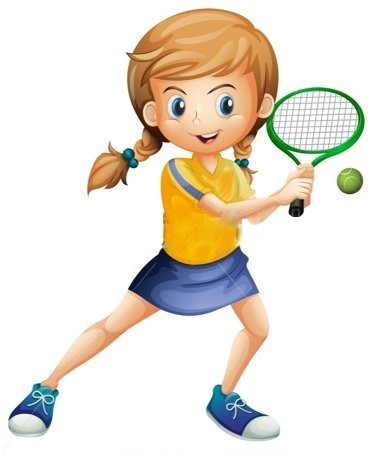 Tenisový klub Šlapanice, z.s.Jana Dvořáka 1843/120664 51 Šlapanice  PŘIHLÁŠKA DO TP 2017Kontakt na rodiče :Jméno a příjmení:Adresa:Telefon:e-mail:Jméno a příjmení dítěte:Rodné číslo dítěte:Podpis rodiče:Kontaktní osoba za TKŠ v případě dotazů: Jiří Verner, mobil 602 724 217e-mail: kam.ver@seznam.czZa výkonný výbor TKŠJiří Verner